KOMITMEN PERKULIAHAN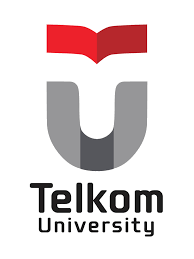 Kami, mahasiswa kelas 	:  …………………………………………… menyatakan bahwa selama mengikuti perkuliahan :	Kode Mata Kuliah	: DUH1A2	Nama Mata Kuliah	: Literasi TIK Bersedia memenuhi aturan umum perkuliahan Telkom University sebagai berikut : Melakukan tap KTM pada setiap jadwal perkuliahan *tapping KTM dilakukan setelah dosen tap RFIDMengikuti kegiatan perkuliahan dengan kehadiran minimal sebesar 75% untuk dapat mengikuti Ujian Akhir SemesterMembawa Kartu Tanda Mahasiswa yang berlaku setiap perkuliahan dan Kartu Ujian yang juga digunakan untuk pencatatan keikutsertaan ujian.Berseragam sesuai dengan ketentuan yang berlakuTidak melakukan tindakan kecurangan seperti : menyontek, titip presensi saat tidak hadir dan lain-lain. Jika mahasiswa tersebut melakukan tindakan kecurangan, siap dengan konsekuensi sanksinya, misal : mendapatkan nilai E untuk mata kuliah atau nilai E untuk seluruh mata kuliah pada semester berjalan.Mengetahui 						Bandung, ..... Agustus 2016Dosen							Yang membuat pernyataan a.n Kelas ........................								Ketua Kelas(........................)					          (........................)		LAMPIRANDAFTAR MAHASISWA KELAS ...................NONIMNAMA MAHASISWATANDA TANGAN12345678910111213141516171819202122232425262728293031323334353637383940